Class/Subject: Philosophy Lesson 30: “Just War” Objective(s): SWBAT establish the criteria for when, if ever, war is a justifiable act. SWBAT to use historical and present examples to buttress their ethical convictions.   Unit- “ETHICS”Philosophical Quote of the Day: “The purpose of all wars, is peace.” -Saint Augustine of HippoPhilosophical Song of the Day: “War” by: Edwin Starr (https://www.youtube.com/watch?v=_d8C4AIFgUg) Key Points of the Day: Augustine identified to aspects of war that required moral justification:Jus Ad Bellum- “The right to go to war” and based on 4 main criteria:JUST AUTHORITY: “Is the decision to go to war based on legitimate political and legal process? JUST CAUSE: Has a wrong been committed to which war is the appropriate response? RIGHT INTENTION: Is the response proportional to the cause? LAST RESORT: Has every other mean of righting the wrong been attempted Jus in Bello- “The rights sorts of conduct in warPROPORTIONALITY: Measuring the force used against which is requiredDISCRIMINATION: Are we discriminating between combatants and noncombatants?RESPONSIBILTY: A country is not responsible for unexpected side effects as long as: The action must carry the intention to produce a good side effectThe bad effects were not intendedThe good of the war must outweigh the damage done by it. Journal Entry: “Submit your criteria of what constitutes a just war and your ethical evaluations of American conflicts from the past” Featured philosopher and supplemental reading: “On War” by: Carl von Clausewitz Saint Augustine of Hippo, also known as Saint Augustine or Saint Austin, was an early Christian theologian and philosopher whose writings influenced the development of Western Christianity and Western philosophy.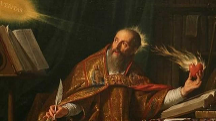 